О внесении изменений в постановление Администрации Североуральского городского округа от 03.07.2018 № 743 «Об утверждении проекта планировки территории и проекта межевания территории объекта «Реконструкция автомобильной дороги общего пользования местного значения улицы Ленина поселка Калья города Североуральска Свердловской области»В соответствии с Градостроительным кодексом Российской Федерации, Федеральным законом от 06 октября 2003 года № 131-ФЗ «Об общих принципах организации местного самоуправления в Российской Федерации», Уставом Североуральского городского округа, с учетом протокола публичных слушаний 
по вопросу проекта планировки территории и проекта межевания территории объекта «Реконструкция автомобильной дороги общего пользования местного значения улицы Ленина поселка Калья города Североуральска Свердловской области» 29.06.2018, заключения о результатах таких публичных слушаний 
от 02.07.2018, в целях приведения нормативного правового акта в соответствие 
с утвержденной документацией, Администрация Североуральского городского округаПОСТАНОВЛЯЕТ:1. Внести изменения в постановление Администрации Североуральского городского округа от 03.07.2018 № 743 «Об утверждении проекта планировки территории и проекта межевания территории объекта «Реконструкция автомобильной дороги общего пользования местного значения улицы Ленина поселка Калья города Североуральска Свердловской области» изменения, изложив подпункта 2 пункта 1 в следующей редакции:«2) проект межевания ТОМ 2.».2. Контроль за выполнением настоящего постановления оставляю за собой.3. Опубликовать настоящее постановление в газете «Наше слово» 
и разместить на официальном сайте Администрации Североуральского городского округа.И.о. Главы Североуральского городского округа				             С.А. Золотарева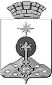 АДМИНИСТРАЦИЯ СЕВЕРОУРАЛЬСКОГО ГОРОДСКОГО ОКРУГАПОСТАНОВЛЕНИЕАДМИНИСТРАЦИЯ СЕВЕРОУРАЛЬСКОГО ГОРОДСКОГО ОКРУГАПОСТАНОВЛЕНИЕ20.07.2018                                                                                          № 794                                                                                         № 794г. Североуральскг. Североуральск